The best is yet to come:end-of-season winter sports in Serfaus-Fiss-Ladis
Passionate skiers and snowboarders agree: The last curves of the season are usually the most fantastic. The sun is finally shining brightly, the temperatures are on their way up - and after the fabulous spring skiing in the morning, there is still plenty of time for experiences and events in the mountain villages of Serfaus, Fiss and Ladis.In Serfaus-Fiss-Ladis you can enjoy 130 out of 365 of fantastic ski and snowboard days! This is made possible by the altitude between 1,200 and 2,828 metres above sea level, the special microclimate between the Lechtal Valley, Ötztal Alps and Engadin - and of course, state-of-the-art technology. The 68 cable cars will transport skiers, snowboarders (but also non-skiers who want to enjoy the white winter world) up the mountain from 8 December 2022 to 16 April 2023. And on the way back down, they have 214 kilometres of slopes to choose from. So the season is long on the Tyrolean sun terrace, but never boring! Here are the end-of-season podium positions in Serfaus-Fiss-Ladis:Bronze: When the warm rays of the spring sunshine hit, euphoria starts to set inWhy are real ski experts so keen on spring? It's simple! End-of-season skiing means blue skies, mild temperatures, and less traffic on the slopes. At the beginning of April, the sun is starting to get its strength back, enough to gently warm the south-facing slopes – and the hearts of happy spring snow enthusiasts. Now you can soak up the sun on the terraces without a winter coat, work on your first spring tan and take a relaxed stroll through the villages after skiing or snowboarding. Spring is a season in a league of its own: far down in the Inntal valley the crocuses are already in bloom and on the high plateau of Serfaus-Fiss-Ladis spring is slowly arriving, but the mountains are still in the depth of winter. And on the slopes? Wonderful spring snow conditions are forming. But more on that further below.Silver: Plus degrees instead of winter chill makes après-ski even more funIf you want to banish winter and welcome spring, Serfaus-Fiss-Ladis is the place to be: on Wednesday evenings, the Adventure Night "Fairy Tale" takes place in Serfaus with spectacular and colourful live acts, including artists and acrobats from the world-famous Cirque du Soleil. At the Nightflow "Rock the Snow" in Fiss, cool dancers and acrobats rock the Nightflow Arena - and the snow sports instructors of the Ski School Fiss-Ladis catapult themselves bravely over high jumps into the starry night sky. The Nightflow takes place every Tuesday. Directly below the mighty Laudeck castle, "Magic Ladis" attracts visitors every Thursday with a cosy mix of late-winter evening atmosphere, traditional live entertainment, and culinary delights.Gold medal: Sun and snow enter a tender love affair in springAs mentioned, the sun has quite a bit of strength at the beginning of April. It rises earlier, sets later and takes a much steeper arc than in December. The result: sunlight and gentle warmth cause the snow crystals to melt on the surface - and it's spring snow time! When the slopes build up these special conditions in spring, they form their very own, buttery-soft and magic-carpet-like base. Spring snow experts know exactly when and where in the ski area to find perfect conditions to dance effortlessly through the spring snow. However, one thing must be clear to every spring skiing fan: Every dream has an end. And spring snow skiing usually ends precisely around midday. But then the après-ski on one of the numerous sun terraces or the event program in Serfaus-Fiss-Ladis already begins.For further information about the holiday region Serfaus-Fiss-Ladis head to www.serfaus-fiss-ladis.at/en.Further press information and free photographic material is available on our press portal under www.serfaus-fiss-ladis.at/en/Service/Press.About Serfaus-Fiss-LadisTrue to the motto “The fantastic winter worlds of Serfaus-Fiss-Ladis”, the Tyrolean holiday region represents variety and completely carefree winter holidays at the highest level. For singles as well as best friends, families or three-generation groups. Because the mountains there not only have plenty to offer the grown-ups, but also the little ones. The three mountain villages, each of which enjoy history in abundance, are situated on a sunny high plateau above the Upper Tyrolean Inntal valley, surrounded by the striking mountain peaks of the Samnaun mountain range and the Ötztal Alps. Between 1,200 and 2,828 metres above sea level, the holiday region offers all guests the best conditions for a multifaceted winter vacation: activities for winter sports enthusiasts. Variety for the whole family. Adventures for thrill seekers. Breath-taking panoramas for those who like to take it slow. Extraordinary specialties for food lovers. And that is not only fabulous, but simply fantastic. Find out more at www.serfaus-fiss-ladis.at/en.For further information:Alexandra HanglSerfaus-Fiss-Ladis Tourist BoardGänsackerweg 26534 Serfaus-Fiss-Ladis, AustriaPhone: +43(0)5476/6239-72a.hangl@serfaus-fiss-ladis.at www.serfaus-fiss-ladis.at/enFind us on:                        	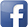 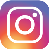 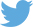 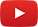 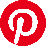 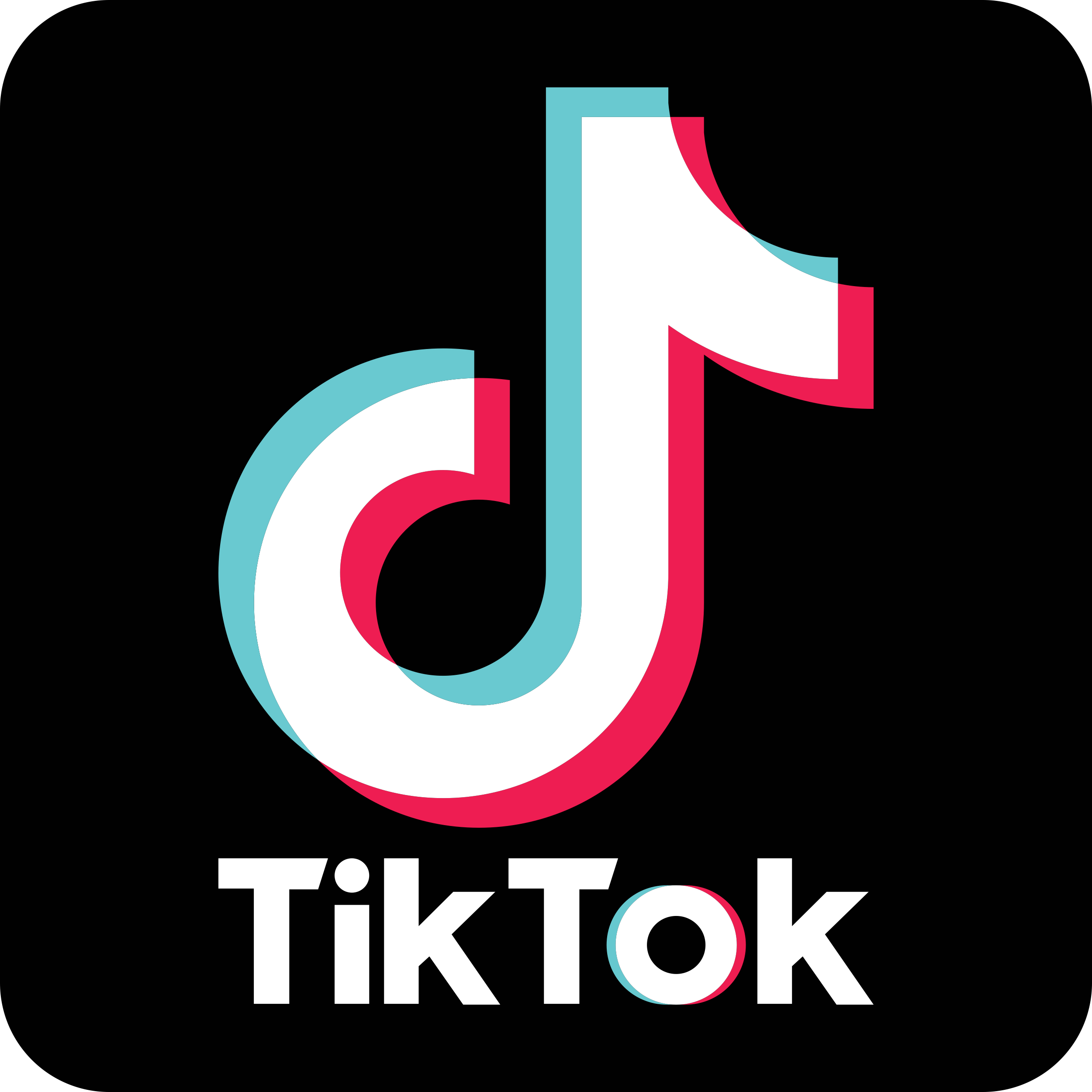 #serfausfissladis  #serfaus  #fiss  #ladis  #wearefamily  #weilwirsgeniessen  #winterlove